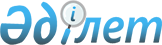 Об утверждении Правил присвоения национального идентификационного номера паям паевого инвестиционного фонда
					
			Утративший силу
			
			
		
					Постановление Правления Агентства Республики Казахстан по регулированию и надзору финансового рынка и финансовых организаций от 21 августа 2004 года N 254. Зарегистрировано в Министерстве юстиции Республики Казахстан 28 сентября 2004 года N 3115. Утратило силу постановлением Правления Национального Банка Республики Казахстан от 27 августа 2018 года № 187.
      Сноска. Утратило силу постановлением Правления Национального Банка РК от 27.08.2018 № 187 (вводится в действие с 01.01.2019).
      В соответствии с пунктом 2 статьи 20 Закона Республики Казахстан "Об инвестиционных фондах" Правление Агентства Республики Казахстан по регулированию и надзору финансового рынка и финансовых организаций (далее - Агентство) постановляет: 
      1. Утвердить Правила присвоения национального идентификационного номера паям паевого инвестиционного фонда. 
      2. Настоящее постановление вводится в действие по истечении четырнадцати дней со дня его государственной регистрации в Министерстве юстиции Республики Казахстан. 
      3. Департаменту стратегии и анализа (Еденбаев Е.С.): 
      1) совместно с Юридическим департаментом (Байсынов М.Б.) принять меры к государственной регистрации в Министерстве юстиции Республики Казахстан настоящего постановления; 
      2) в десятидневный срок со дня государственной регистрации в Министерстве юстиции Республики Казахстан довести настоящее постановление до сведения заинтересованных подразделений Агентства, Объединения юридических лиц "Ассоциация финансистов Казахстана", Объединения юридических лиц "Ассоциация Управляющих активами", управляющих инвестиционным портфелем. 
      4. Департаменту по обеспечению деятельности Агентства (Несипбаев Р.Р.) принять меры к публикации настоящего постановления в средствах массовой информации Республики Казахстан. 
      5. Контроль за исполнением настоящего постановления возложить на заместителя Председателя Агентства Бахмутову Е.Л.  Правила
присвоения национального идентификационного номера
паям паевого инвестиционного фонда
      1. Настоящие Правила устанавливают условия и порядок присвоения национального идентификационного номера паям паевого инвестиционного фонда. 
      2. В целях государственной регистрации выпуска паев паевого инвестиционного фонда управляющая компания представляет в уполномоченный орган по регулированию, контролю и надзору финансового рынка и финансовых организаций (далее - уполномоченный орган) документы, предусмотренные пунктом 1 статьи 20 Закона Республики Казахстан от 7 июля 2004 года "Об инвестиционных фондах".
      В случае соответствия документов, представленных для государственной регистрации выпуска паев, требованиям законодательства Республики Казахстан, уполномоченный орган осуществляет присвоение выпуску паев паевого инвестиционного фонда национального идентификационного номера.
      Сноска. Пункт 2 с изменением, внесенным постановлением Правления Национального Банка РК от 19.12.2015 № 250 (вводится в действие по истечении десяти календарных дней после дня его первого официального опубликования).


       3. Для присвоения национального идентификационного номера паям паевого инвестиционного фонда используются арабские цифры и прописные буквы латинского алфавита (за исключением букв "I" и "О"). 
      4. Национальный идентификационный номер включает в себя двенадцать последовательных символов (считая слева направо), не разделенных каким-либо знаком препинания, и состоит из трех частей: 
      1) символы, расположенные на первой и второй позициях обозначают двухбуквенный код страны эмитента ("KZ"); 
      2) символы, расположенные в позициях с третьей по одиннадцатую, являются основным номером, составляемым в соответствии с пунктами 5-9 настоящих Правил; 
      3) символ, расположенный на двенадцатой позиции, является контрольной цифрой, которая рассчитывается в соответствии с пунктом 10 настоящих Правил. 
      5. Символами, расположенными на третьей и четвертой позициях, являются символы "PF" и обозначают вид эмиссионных ценных бумаг - паи паевого инвестиционного фонда. 
      6. Символ, расположенный на пятой позиции, обозначает единицу измерения срока обращения паев (с учетом особенностей, установленных пунктом 7 настоящих Правил): 
      1) символ "Y" - годы; 
      2) символ "M" - месяцы; 
      3) символ "W" - недели; 
      4) символ "D" - дни; 
      5) символ "N" - не имеет срока обращения. 
      7. Символы, расположенные на шестой и седьмой позициях, обозначают срок обращения паев паевого инвестиционного фонда в соответствующей единице измерения. 
      В случае, если срок обращения паев паевого инвестиционного фонда составляет менее 10 единиц измерения, в шестой позиции указывается символ "0" (ноль). 
      В случае, если срок обращения паев паевого инвестиционного фонда составляет нецелое количество единиц измерения, он переводится в нижестоящие единицы измерения. При этом продолжительность месяца принимается равной 30 дням. Если в результате такого перевода образуется дробное число или число, превышающее 99, единица измерения не меняется, а округляется до целого числа. Например, 4,5 года заменяется на 54 месяца (4,5 х 12 = 54), 3,5 месяца заменяются на 4 месяца (3,5 х 30 = 105 > 99). 
      В случае, если срок обращения паев паевого инвестиционного фонда в каких-либо единицах измерения составляет целое количество единиц измерения более высокого уровня, он переводится в вышестоящие единицы измерения. Например, 36 месяцев заменяются на 3 года. 
      В случае, если срок обращения превышает 99 соответствующих единиц измерения, он переводится с округлением в вышестоящую единицу измерения. При этом продолжительность месяца принимается равной 30 дням. Например, 180 дней заменяются на 6 месяцев (180 : 30 = 6,00), 115 дней заменяются на 4 месяца (115 : 30 = 3,83), 110 месяцев заменяются на 9 лет (110 : 12 = 9,17), 225 дней заменяются на 8 месяцев (225 : 30 = 7,5). 
      8. Символы, расположенные на восьмой и девятой позициях, обозначают порядковый номер управляющего инвестиционным портфелем, инициировавшего выпуск паев паевого инвестиционного фонда в Государственном реестре ценных бумаг, который остается уникальным и постоянным. 
      9. Символы, расположенные на десятой и одиннадцатой позициях, обозначают номер паевого инвестиционного фонда управляющей компании, его создавшей. 
      10. Контрольная цифра рассчитывается следующим образом: 
      1) шаг 1: заполняются первые одиннадцать позиций согласно пунктам 4-9 настоящих Правил; 
      2) шаг 2: расположенные на позициях буквенные символы заменяются числами в соответствии с Таблицей перевода буквенных символов в числа по форме приложения 1 к настоящим Правилам; 
      3) шаг 3: каждая цифра полученного числового ряда (начиная с его правого края) умножается на коэффициент: "2" - для цифр, находящихся на нечетных позициях, "1" - для цифр, находящихся на четных позициях; 
      4) шаг 4: суммируются цифры ряда, полученного в результате выполнения шага 3; 
      5) шаг 5: если сумма, полученная в результате выполнения шага 4, оканчивается на "0", то контрольной цифрой является "0". В противном случае контрольной цифрой является результат вычитания суммы, полученной в результате выполнения шага 4, из числа, превышающего данную сумму и являющегося ближайшим из кратных десяти. 
      11. Пример формирования национального идентификационного номера паев паевого инвестиционного фонда приведен в приложении 2 к настоящим Правилам. 
      12. Уполномоченный орган выдает управляющей компании паевого инвестиционного фонда свидетельство о государственной регистрации выпуска паев с указанием национального идентификационного номера паев паевого инвестиционного фонда и вносит сведения об этом выпуске в Государственный реестр эмиссионных ценных бумаг. 
      Таблица 
      перевода буквенных символов в числа 
      _______________________________________________________ 
        A  | 10 |  F |  15 | L  |  20 |  R  | 25 |   W |  30 | 
      _____|____|____|_____|____|_____|_____|____|_____|_____| 
        B  | 11 |  G |  16 | M  |  21 |  S  | 26 |   X |  31 | 
      _____|____|____|_____|____|_____|_____|____|_____|_____| 
        C  | 12 |  H |  17 | N  |  22 |  T  | 27 |   Y |  32 | 
      _____|____|____|_____|____|_____|_____|____|_____|_____| 
        D  | 13 |  J |  18 | P  |  23 |  U  | 28 |   Z |  33 | 
      _____|____|____|_____|____|_____|_____|____|_____|_____| 
        E  | 14 |  K |  19 | Q  |  24 |  V  | 29 |     |     | 
      _____|____|____|_____|____|_____|_____|____|_____|_____| 
      _______________________________________________________ 
      Пример формирования 
      национального идентификационного номера 
      паев паевого инвестиционного фонда 
      Условия примера: 
      Третий по счету управляющий инвестиционным портфелем, инициировавший создание паевого инвестиционного фонда, создает свой второй паевой инвестиционный фонд со сроком действия 4,5 года. При заполнении Государственного реестра ценных бумаг третий управляющий инвестиционным портфелем, создает второй паевой инвестиционный фонд и осуществляет выпуск его паев, следовательно, его уникальным порядковым номером будет "03" и выпуску паев присваивается номер "02". 
      Шаг 1: 
      __________________________________________________________________________ 
        Номера   |  Символы   |            Комментарий 
        позиций  |            | 
      ___________|____________|_________________________________________________ 
        1-2           KZ        Обозначение страны эмитента (подпункт 1) 
                                пункта 4 Правил). 
      __________________________________________________________________________ 
        3-4           PF        Обозначение паев паевого инвестиционного фонда 
                                соответствует символам "PF" (пункт 5 Правил). 
      __________________________________________________________________________ 
         5            М         Обозначение единицы измерения срока обращения: 
                                срок обращения паев данного паевого 
                                инвестиционного фонда измеряется в годах 
                                (4,5 года). Однако поскольку этот срок 
                                составляет неполное количество лет, он 
                                переводится в нижестоящую единицу измерения- 
                                месяцы (4,5 х 12 = 54). Поскольку при переводе 
                                образовалось целое число, не превышающее 99, 
                                новая единица измерения не подлежит изменению 
                                (пункт 6 Правил и условия примера). 
      __________________________________________________________________________ 
        6-7           54        Обозначение срока обращения (пункт 7 Правил 
                                и условия примера). 
      __________________________________________________________________________ 
        8-9           03        Обозначение уникального, постоянного номера 
                                управляющего инвестиционным портфелем 
                                в Государственном реестре ценных бумаг 
                                (пункт 8 Правил и условия примера). 
      __________________________________________________________________________ 
       10-11          02        Обозначение номера паевого инвестиционного 
                                фонда, созданного данным управляющим 
                                инвестиционным портфелем согласно данных 
                                Государственного реестра ценных бумаг 
                                (пункт 9 Правил и условия примера). 
      __________________________________________________________________________ 
      В результате национальный идентификационный номер данных паев паевого инвестиционного фонда (без контрольной цифры на двенадцатой позиции) выглядит следующим образом: 
      ________________________________________________________ 
        К  | Z |  P |  F | M  |  5 |  4  | 0  |  3 |  0 |  2  | 
      _____|___|____|____|____|____|_____|____|____|____|_____| 
      Шаг 2: 
      Замена буквенных символов числами в соответствии с Таблицей перевода буквенных символов в числа, приведенной в Приложении 1 к настоящим Правилам: 
      _______________________________________________________________ 
       1 | 9 | 3 | 3 | 2 | 3 | 1 | 5 | 2 | 1 | 5 | 4 | 0 | 3 | 0 | 2 | 
      ___|___|___|___|___|___|___|___|___|___|___|___|___|___|___|___| 
      Шаг 3: 
      Умножение цифр полученного числового ряда, начиная с его правого края, на коэффициент: 
      "2" - для цифр, находящихся на нечетных позициях, "1" - для цифр, находящихся на четных позициях: 
      числовой ряд (результат выполнения шага 2): 
      _______________________________________________________________ 
       1 | 9 | 3 | 3 | 2 | 3 | 1 | 5 | 2 | 1 | 5 | 4 | 0 | 3 | 0 | 2 | 
      ___|___|___|___|___|___|___|___|___|___|___|___|___|___|___|___| 
      коэффициенты умножения: 
      _______________________________________________________________ 
       1 | 2 | 1 | 2 | 1 | 2 | 1 | 2 | 1 | 2 | 1 | 2 | 1 | 2 | 1 | 2 | 
      ___|___|___|___|___|___|___|___|___|___|___|___|___|___|___|___| 
      результат умножения: 
      _______________________________________________________________________ 
       1 | 1 | 8 | 3 | 6 | 2 | 6 | 1 | 1 | 0 | 2 | 2 | 5 | 8 | 0 | 6 | 0 | 4 | 
      ___|___|___|___|___|___|___|___|___|___|___|___|___|___|___|___|___|___| 
      Шаг 4: 
      Суммирование цифр ряда, полученного в результате выполнения шага 3: 
      1+1+8+3+6+2+6+1+1+0+2+2+5+8+0+6+0+4 = 56. 
      Шаг 5: 
      Cумма, полученная в результате выполнения шага 4, равна "56"; числом, превышающим данную сумму и являющимся ближайшим из кратных десяти, является "60"; разницей этих сумм, а следовательно контрольной цифрой является "4". Полный национальный идентификационный номер данного выпуска паев паевого инвестиционного фонда равен: 
      ___________________________________________________________ 
        K |  Z |  P  | F  |  М | 5  | 4  | 0 | 3  |  0 |  2 | 4  | 
      ____|____|_____|____|____|____|____|___|____|____|____|____| 
					© 2012. РГП на ПХВ «Институт законодательства и правовой информации Республики Казахстан» Министерства юстиции Республики Казахстан
				
ПредседательУтверждены
постановлением Правления Агентства
Республики Казахстан по регулированию и надзору
финансового рынка и финансовых организаций
от 21 августа 2004 года N 254
"Об утверждении Правил присвоения национального
идентификационного номера паям
паевого инвестиционного фонда"Приложение 1
к Правилам присвоения национального
идентификационного номера паям паевого
инвестиционного фондаПриложение 2
к Правилам присвоения национального
идентификационного номера паям паевого
инвестиционного фонда